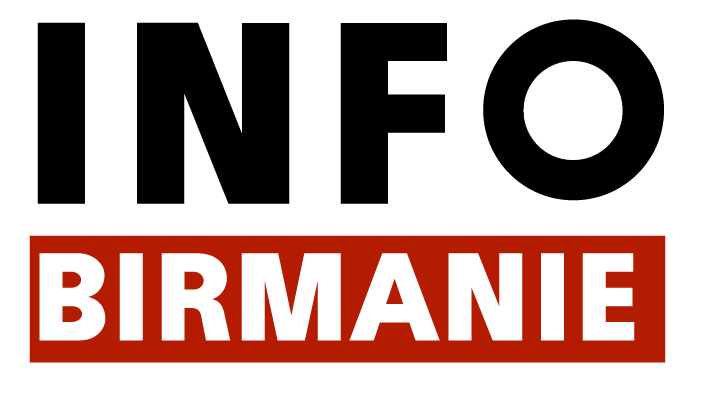 POUVOIRASSEMBLÉE GÉNÉRALE DU SAMEDI 15 AVRIL 2023À renvoyer avant le 14 décembre à infobirmanie@gmail.comNom :Prénom : ___________________________________________________________________________Ne participera pas à l'Assemblée Générale du Samedi 15 avril 2023 à 10h00___________________________________________________________________________Et donne Pouvoir à Mme ou M.Nom :Prénom :Obligatoirement membre d’Info Birmanie pour me représenter à l'Assemblée Générale d’IBet prendre part, le cas échéant, aux votes en mes lieux et place.Signature :Seuls les membres à jour de leur cotisation peuvent voter.___________________________________________________________________________Lors de l'AG, je souhaite voir traiter les questions suivantes qui ne figurent pas à l’ordre dujour :___________________________________________________________________________Je souhaite apporter des informations sur les sujets suivants :Date :Signature